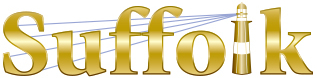 County Community College
Michael J. Grant Campus Academic AssemblyResolution 2021-02 [13]Approving  RDG 101 Critical ReadingCourse Revision Proposal (AEG)Whereas the Reading faculty at all three campuses have proposed a revision to RDG 101 Advanced Reading Skills; and Whereas the intention of the revision is tochange the title to Critical Reading to realign it with current practices in this field, andupdate the student outcomes to satisfy SUNY General Education requirements, thereby increasing transferability of the course; and Whereas the RDG 101 Advanced Reading Skills Course Revision Proposal has received the necessary multi-campus approvals; and Whereas the College Curriculum Committee approved the RDG 101 Advanced Reading Skills Course Revision Proposal on 02/25/2021 by a vote of [9-0-0]; therefore be itResolved that the Grant Campus Academic Assembly approves the RDG 101 Critical Reading Course Revision Proposal.	Passed [52-0-0] at March 30, 2021 Assembly meeting